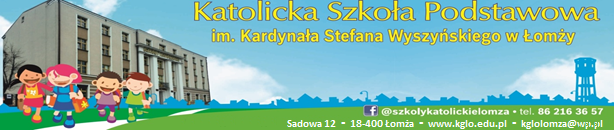 UPOWAŻNIENIE DO ODBIORU DZIECKA ZE ŚWIETLICY SZKOLNEJUpoważniam do odbioru mojego dziecka ………………………..…………….……………imię i nazwisko dzieckaze świetlicy szkolnej następujące osoby:INFORMACJA
Zgodnie z art. 13 ust. 1 i 2 ogólnego rozporządzenia o ochronie danych osobowych z dnia 27 kwietnia 2016 r. (RODO) informuję Panią / Pana, że: administratorem danych jest Katolicka Szkoła Podstawowa im. Kardynała Stefana Wyszyńskiego w Łomży;celem przetwarzania danych jest możliwość realizacji zadań wynikających z ustawy Prawo oświatowe, ustawy o systemie oświaty oraz wydanych do nich aktów wykonawczych, a także Statutu placówki;podstawą prawną przetwarzania danych jest zgoda, na podstawie art. 6 ust. 1 lit. a) RODO;przysługuje Pani / Panu prawo do cofnięcia zgody w dowolnym momencie, jednak bez uszczerbku dla przetwarzania, którego dokonano przed cofnięciem zgody;podanie danych jest dobrowolne, jednak konsekwencją niepodania danych jest brak możliwości odbioru dziecka przez osoby trzecie;dane będą przechowywane przez okres edukacji dziecka u administratora danych;przysługuje Pani / Panu prawo do żądania dostępu do danych oraz do ich sprostowania;może Pani / Pan wnieść skargę do organu nadzorczego, jeśli uważa, że przetwarzanie danych narusza Pani / Pana prawa lub RODO;…………………….                                                                  …………………………………………………………………Data			                                                      Podpis rodzica / opiekuna prawnego…………………….                                                                 ………………………………………………………………….Data			                                                    Podpis rodzica / opiekuna prawnegoL.p.Imię i nazwiskoPokrewieństwoNr telefonuData i podpis osoby upoważnionej1.2.3.4.5.